Dio CI AMAFoglio di preghiera	Data:________________Per favore, copia questo foglio ogni volta, per ogni partecipante del tuo gruppoInizia puntualmentePorta la Bibbia, il Libretto MIP, una matita._________________________________________________________________________________________________________________Adorazione – Adora Dio per ciò che Egli è: le Sue caratteristiche, il Suo nome, il Suo carattere  (per favore, non citare esaudimenti o richieste di preghiera durante questo tempo).Caratteristica: Dio ci amaDefinizione: Il Signore ama i Suoi figli e prova gioia ad amarliVersetti biblici: Sofonia 3:17Pensieri: __________________________________________________________________________________________________________________________________________________________________________________________________CONFESSIONE – in silenzio confessa i peccati al Dio che perdonaLettura di 1 Giovanni 1:8-9_________________________________________________________________________________________________________________RINGRAZIAMENTO – Ringrazia Dio per gli esaudimenti di preghiera concreti; per quello che Egli ha fatto – 1 Tessalonicesi 5:18 (per favore nessuna richiesta di preghiera durante questo tempo).Versetti biblici: Giovanni 3:16 - Giovanni 15:9Appunti personali: _______________________________________________________________________________________________________________________________________________________________________________________INTERCESSIONE –  Intercedi presso Dio in favore di altri. Forma dei gruppi con due o tre partecipanti.Intercessione per i nostri figliVersetti biblici: Efesini 5:2“Ti preghiamo, Signore, affinché _________________ (nome del figlio/a) possa camminare nell’amore, imparando da Gesù Cristo che ci ha amati per primo.”Figlio n° 1: _______________________________________________________Figlio n° 2: _______________________________________________________Figlio n° 3: _______________________________________________________Richieste particolari:Figlio n° 1: _______________________________________________________Figlio n° 2: _______________________________________________________Figlio n° 3: _______________________________________________________Intercessione per gli insegnanti Versetti biblici: Giovanni 17:23 “Ti preghiamo, Signore, affinché ____________________ (nomi degli insegnanti) possano essere uniti dal Tuo amore, per educare ed incoraggiare i loro allievi, mettendo da parte ogni rivalità, invidia, odio, rancore o spirito di parte.”Richieste particolari: _______________________________________________________Intercessione per la scuola“Ti preghiamo, Signore, affinché nella scuola ____________________ (nome della scuola) regni il tuo amore.”Intercessione per MIP“Ti preghiamo, Signore, affinché le mamme MIP possa camminare e pregare insieme, unite dal Tuo amore.”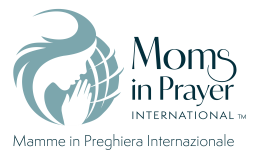 Esortazione: Le richieste di preghiera del gruppo sono confidenziali
e rimangono nel gruppo! 